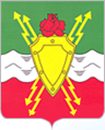 СОВЕТ ДЕПУТАТОВЗАКРЫТОГО АДМИНИСТРАТИВНО-ТЕРРИТОРИАЛЬНОГО ОБРАЗОВАНИЯ ГОРОДСКОЙ ОКРУГ   МОЛОДЁЖНЫЙМОСКОВСКОЙ ОБЛАСТИРЕШЕНИЕ                                                                                                	        ___________2023 г.                      №____Об утверждении состава Молодежного парламента при Совете депутатов ЗАТО городской округ Молодёжный Московской областиПроектВ соответствии с Федеральным законом от 06.10.2003 № 131-ФЗ «Об общих принципах организации местного самоуправления в Российской Федерации», Законом Московской области              № 142/2021-ОЗ «О государственной молодежной политике в Московской области», Законом Московской области № 40/2010 «О Московском областном молодежном парламенте», Положением о Молодежном парламенте при Совете депутатов ЗАТО городской округ Молодёжный Московской области,  решением Совета депутатов ЗАТО городской округ Молодёжный  Московской области от 02.10.2023 г. № 9/5 «О формировании состава Молодежного парламента при Совете депутатов  ЗАТО городской округ Молодёжный Московской области» решил:1. Утвердить состав Молодежного парламента при Совете депутатов ЗАТО городской округ Молодёжный Московской области (прилагается).2. Утвердить ответственным от Совета депутатов ЗАТО городской округ Молодёжный Московской области за координацию работы Молодежного парламента при Совете депутатов ЗАТО городской округ Молодёжный Московской области _________________.3. Опубликовать настоящее Решение в информационном вестнике Администрации ЗАТО городской округ Молодёжный «МОЛОДЁЖНЫЙ» и разместить на официальном информационном сайте ЗАТО городской округ Молодёжный (адрес сайта: http://www.молодёжный.рф).4. Настоящее решение вступает в силу со дня его официального опубликования. 5. Контроль за исполнением настоящего решения возложить на Председателя Совета депутатов ЗАТО городской округ Молодёжный Московской области Бочкарёва С.П.Председатель Совета депутатовЗАТО городской округ Молодёжный                                                                             С.П. БочкарёвГлава ЗАТО городской округМолодёжный Московской области                                                                                   М.А.ПетуховПриложениек проекту решения Совета депутатовЗАТО городской округ Молодёжный  Московской областиот «___» ______ 2023 г. № _____Состав Молодежного парламентапри Совете депутатов ЗАТО городской округ Молодёжный Московской области1. ФИО члена МП2. ФИО члена МП3. ФИО члена МП4. ФИО члена МП5. ФИО члена МП6. ФИО члена МП7. ФИО члена МП8. ФИО члена МП9. ФИО члена МП10.ФИО члена МП